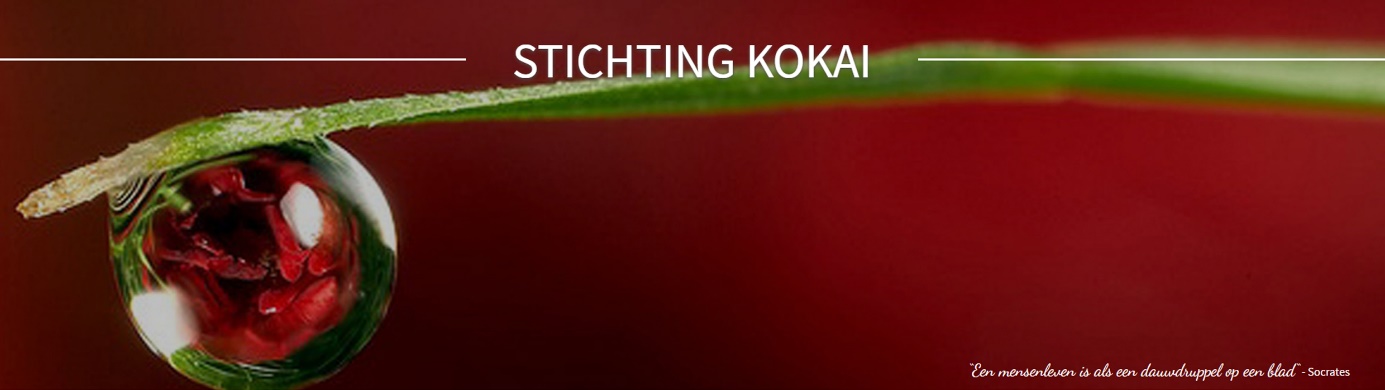 Aanvraag financiële steun Gegevens cliënt Voornaam Man/Vrouw_____________________________________________________                    Achternaam __________________________________________________________________  Geboortedatum ________________________________________________________________ BSN_____________________________________________________________________            Adres__________________________________________________________________________ Adres Straat huisnummer ______________________________________________________________________________ Postcode Woonplaats ____________________________________________________________ Telefoonnummer(s) _____________________________________________________________ IBAN Rekeningnummer __________________________________________________________ Tenaamstelling _________________________________________________________________ Doel van de aanvraag ______________________________________________________________________________ ______________________________________________________________________________ ______________________________________________________________________________ ______________________________________________________________________________ Wat is het volledige noodzakelijke bedrag? _____________________________________ Welke organisaties zijn benaderd voor een financiële tegemoetkoming? ______________________________________________________________________________ ______________________________________________________________________________ De aanvraag wordt gedaan via:  ___________________________________________________________________ Naam hulpverlener ______________________________________________________________ Adres Straat, huisnummer _____________________________________________________________ Postcode, Woonplaats ___________________________________________________________ Telefoonnummer(s) _____________________________________________________________ E-mail adres ___________________________________________________________________ Datum Hulpvraag _____ /_____ /_______ Handtekening Hulpvrager hulpverlener coördinator ____________ ____________ ____________ Aan de hulpvraag toevoegen Kopie legitimatiebewijs Inkomensbewijs (recente loonstrook inkomsten) Bankafschriften laatste drie maanden Overzicht van de reeds benaderde fondsen met de bijbehorende resultaten N.B